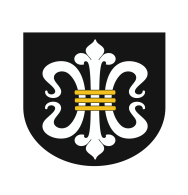 GMINA OGRODZIENIECPLAC WOLNOŚCI 25, 42-440 OGRODZIENIECtel. (32) 67-09-713, e-mail: zamowieniapubliczne@ogrodzieniec.plNIP: 6492275822, REGON: 276258842ZP.271.1.78.2021						Ogrodzieniec, 16.04.2021r.ZAPROSZENIE DO ZŁOŻENIA OFERT CENOWYCHI. ZAMAWIAJĄCY Zamawiający:		Gmina Ogrodzieniec Adres: 			Plac Wolności 25, 42-440 Ogrodzieniec Telefon: 		32/6709700, faks: 32/6709721 Strona internetowa: 	www.ogrodzieniec.pl		Adres e-mail: 	oferty@ogrodzieniec.plNIP:  			6492275822			Regon: 		276258842 II. NAZWA ZAMÓWIENIA: „Dostawa sprzętu do pielęgnacji terenów i pomieszczeń Sołectwa Ryczów Kolonia”III. OKREŚLENIE PRZEDMIOTU ORAZ WIELKOŚCI LUB ZAKRESU ZAMÓWIENIA     I TERMIN WYKONANIA: dostawa niżej wymienionego,  fabrycznie nowego sprzętu do pielęgnacji terenów                               i pomieszczeń: KOSIARKA SPALINOWA COMBI 53 SVQH
ODKURZACZ WD4
KOSA SPALINOWA MAKITA EBH341V
KARCHER MYJKA K5 FULL CONTROL 1.1. Gwarancja na urządzenia: 24 miesiące. Bieg gwarancji rozpoczyna się od daty podpisania bezusterkowego protokołu odbioru sprzętu.2. Termin wykonania zamówienia:Do końca kwietnia 2021 r. IV. KRYTERIA OCENY OFERT:Cena brutto za całość zamówienia : waga kryterium 100% V. MIEJSCE I TERMIN SKŁADANIA OFERT Oferty należy składać do dnia 21kwietnia 2021 r. do godz. 10:00pocztą na adres: Urząd Miasta i Gminy Ogrodzieniec Plac Wolności 25, 42-440 Ogrodzieniec (decyduje data wpływu do Urzędu). Ofertę należy umieścić w zabezpieczonej kopercie i opisać nazwą i adresem wykonawcy oraz nazwą i adresem zamawiającego, a także tytułem konkursu: „Dostawa sprzętu do pielęgnacji terenów i pomieszczeń Sołectwa Ryczów Kolonia”lubw formie elektronicznej, w postaci skanów na e-mail: oferty@ogrodzieniec.plOferty złożone po terminie nie będą analizowane.Zamawiający nie dopuszcza składania ofert częściowych lub wariantowych.Zamawiający nie przewiduje jawnego otwarcia ofert.Oferty należy składać na formularzu stanowiącym załącznik do zapytania ofertowego.Zamawiający poprawi w ofertach oczywiste omyłki rachunkowe i uwzględni konsekwencje rachunkowe dokonanych poprawek.VI.  INNE POSTANOWIENIA : Zamawiający nie przewiduje możliwości prowadzenia rozliczeń w walutach obcych.Płatności będą realizowane przelewem na rachunek bankowy wskazany na fakturze VAT znajdujący się w bazie podatników VAT na tzw. „białej liście”, w terminie do 30 dni od dnia doręczenia Zamawiającemu prawidłowo wystawionej faktury  VAT.5.1. Adresatem i Odbiorcą faktur jest Gmina Ogrodzieniec, Plac Wolności 25, 42-440 Ogrodzieniec,5.2. Datą zapłaty jest dzień obciążenia rachunku bankowego Zamawiającego,5.3. Zamawiający oświadcza, że będzie realizować płatność za faktury z zastosowaniem mechanizmu podzielonej płatności  w oparciu o art. 108 a ust. 1 ustawy z dnia 11 marca 2004 r. o podatku od towarów i usług,5.4. Wykonawca oświadcza, że numer rachunku rozliczeniowego wskazany na fakturze jest rachunkiem, dla którego zgodnie z Rozdziałem 3a ustawy z dnia 29 sierpnia 1997 r. – Prawo Bankowe, prowadzony jest rachunek VAT,5.5. W przypadku wskazania na fakturze rachunku bankowego nieujawnionego w wykazie podatników VAT, Zamawiający uprawniony będzie do dokonania płatności na inny rachunek bankowy ujawniony w wykazie podatników VAT lub zapłaty na rachunek bankowy podany na fakturze z jednoczesnym powiadomieniem właściwego naczelnika urzędu skarbowego. VII. ZAWARTOŚĆ OFERTY:1. Formularz ofertowy.2. Pełnomocnictwo – jeżeli dotyczy.VIII. UNIEWAŻNIENIE POSTĘPOWANIA O UDZIELENIE ZAMÓWIENIA. 1.	Zamawiający zastrzega sobie prawo do unieważnienia postępowania bez podania przyczyny.2. Wszelkie pytania dotyczące postępowania należy kierować na adres: zamowieniapubliczne@ogrodzieniec.pl IX. INFORMACJE DODATKOWE.Załącznik:1) formularz oferty